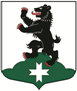 МУНИЦИПАЛЬНОЕ ОБРАЗОВАНИЕБУГРОВСКОЕ СЕЛЬСКОЕ ПОСЕЛЕНИЕВСЕВОЛОЖСКОГО МУНИЦИПАЛЬНОГО РАЙОНАЛЕНИНГРАДСКОЙ ОБЛАСТИСОВЕТ ДЕПУТАТОВРЕШЕНИЕ       12.09.2019 г.                                                                                                  № 2          п. Бугры О выборах в состав совета депутатов  муниципального образования «Всеволожский муниципальный район» Ленинградской областиВ соответствии со статьей 35 и 40 Федерального закона от 06.10.2003 года №131-ФЗ «Об общих принципах организации местного самоуправления в российской Федерации» , статьей 3 Областного закона от 11.02.2015 №1-оз «Об особенностях формирования органов местного самоуправления муниципальных образований Ленинградской области», с Уставом муниципального образования «Бугровское сельское поселение» Всеволожского муниципального района Ленинградской области, советом депутатов муниципального образования «Бугровского сельского поселения» Всеволожского района Ленинградской области принято   РЕШЕНИЕ:Избрать  в состав совета депутатов Всеволожского муниципального района Ленинградской области депутата МОИСЕЕВУ ЕЛЕНУ ВИКТОРОВНУОпубликовать данное решение в газете «Бугровский Вестник».Настоящее решение вступает в силу с момента принятия.Направить данное решение в аппарат совета депутатов муниципального образования «Всеволожский муниципальный район»Глава муниципального образования                                                   Шорохов  Г.И.